Демонстрационный вариантконтрольных измерительных материалов для проведения  в 2016 году                                 промежуточной  аттестации по биологии обучающихся 7-го класса                                                                       Инструкция:Работа состоит из 2 частей. Верное выполнение каждого задания части 1 работы оценивается одним баллом. Задания с выбором ответа считается выполненным, если учащимся указан код правильного ответа. Во всех остальных случаях (выбран другой ответ; выбрано два или более ответа, среди которых может быть и правильный; ответ на вопрос отсутствует) задание считается невыполненным. Учащийся получает 0 баллов.Задание с кратким ответом на установление соответствия или на множественный выбор считается выполненным верно, если из шести предлагаемых ответов учащийся выбирает 3 правильных. В других случаях (выбран один правильный ответ; среди двух выбранных ответов один неправильный; выбрано более двух ответов, вреди которых один правильный) выполнение задания оценивается 1 баллом. Если же среди выбранных ответов нет ни одного правильного, задание считается невыполненным. Учащийся получает 0 баллов.Каждое из двух заданий с развернутым ответом предусматривает проверку усвоения трех элементов содержания (устанавливать взаимосвязи между понятиями и фактами, самостоятельно и осознанно использовать знания при ответе, использовать дополнительные знания при ответе) . Следовательно, выполнение задания с развернутым ответом оценивается 3, 2, 1 и 0 баллами.Экзаменационная оценка ученика по пятибалльной шкале определяется на основе суммарного числа баллов, полученных за выполнения задания:«5» 20-23 баллов«4» 16-19 баллов «3» 9-15 баллов «2» 1-8 балловЧасть 11. Живые организмы, обитающие на Земле, изучает наука:1. биология                                          2. зоология3. ботаника4. палеонтология                                           2. К царству Растения относится: 1. белый гриб2. хламидомонада                                       3. амеба 4. кишечная палочка                                              3. Транспорт воды и минеральных веществ из корня в стебель происходит в процессе:1. Дыхания2. Отложения органических веществ в запас3. Образования органических веществ4. Корневого давления и испарения воды листьями 4. Приспособление растений к опылению ветром — наличие цветков:1. Ярких, крупных                           2. С резким запахом3. С нектарниками                          4. С тычинками на длинных нитях5. Что представляет собой почка растений?1. Зародыш с запасом питательных веществ    2. Зачаточный побег3. Видоизмененный стебель                            4. Часть стебля с листьями6. Фотосинтез — это процесс жизнедеятельности, при котором растения:1. поглощают органические вещества из почвы2. получают органические вещества из воздуха3. получают органические вещества от других организмов4. создают органические вещества из неорганических на свету7. Корень, который может возникнуть на стебле или листьях:1. главный                                  2. боковой  3. придаточный4. зародышевый                                      8. Цифрой 4 обозначен на рисунке орган, отвечающий за всасывание воды и минеральных веществ. Как он называется?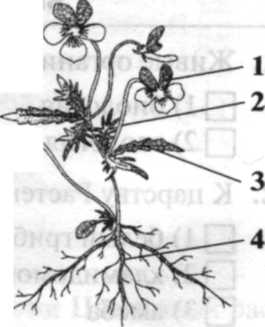 1.корень                2. стебель 3. лист                                  4. цветок9. Какую роль играет камбий в жизни древесного растения?1.переносит питательные вещества 2.способствует росту стебля в толщину 3. защищает стебель от повреждений 4.придает стеблю прочность и упругость10. Функцию поглощения воды и минеральных веществ из почвы выполняют в корне1. Корневые волоски                             2. Молодые делящиеся клетки3. Молодые растущие клетки               4. Клетки проводящей системы11. Что представляет собой побег?1. Стебель с расположенными на нем листьями и почками2. Видоизмененный корень3. Конус нарастания4. Часть корня с корневыми волосками12. Процесс образования органических веществ из неорганических с использованием энергии Солнца — признак живого, присущий:1. Животным                                 2. Грибам3. Бактериям гниения                   4. Растениям13. Органические вещества из листьев во все органы передвигаются по:1. Клеткам сердцевины2. Сосудам древесины                          3. Клеткам коры4. Ситовидным трубкам                                      14. Какая ткань листа включает устьичные клетки?1. Покровная 2. Основная                             3. Образовательная4. Проводящая                    15. Что представляет собой почка растений?1. Зародыш с запасом питательных веществ    2. Зачаточный побег3. Видоизмененный стебель                            4. Часть стебля с листьями16. Цветок — орган размножения растения, так как в нем образуются:1. Половые клетки              2. Споры3. Лепестки                          4. Чашелистики17. Клубень представляет собой видоизмененный подземный побег, так как:1. На нем расположены почки2. Он поглощает воду и минеральные вещества3. В нем органические вещества расщепляются до минеральных4. В нем образуются органические вещества из неорганическихЧасть 2При выполнении задания части 18-19, установите соответствие между столбцами. Правильный ответ занесите в бланк ответов.18. Установите соответствие между органом растения и его типом.                Орган                                               Тип органаА) семя                                                         1) ВегетативныйБ) стебель                                                     2) ГенеративныйВ) плодГ) цветокД) листЕ) корень19. Установите соответствие между типом плода и особенностями строения околоплодника.При выполнении заданий 20-21 выберите три верных ответа из шести. Правильные ответы занесите в бланк ответов в порядке возрастания.20. Что происходит при фотосинтезе?1) поглощается кислород2) выделяется углекислый газ3) поглощается углекислый газ4) выделяется кислород5) органические вещества образуются6) органические вещества расходуются21. Грибы неправильно относить к растениям, так как они1) питаются готовыми органическими веществами2) растут в течение всей жизни3)содержат в оболочках клеток хитин4) выполняют роль разрушителей органических веществ в экосистеме5) составляют группу ядерных организмов (эукариот)6) дышат кислородом воздуха                  Допишите предложения. 22. Парные клетки бобовидной формы, регулирующие процесс испарения у растений, называются___.23. Живые организмы, в клетках которых есть ядро и хлоропласты, относят к царству_______                                                                                                                             ОтветыЧасть 1.   1.1  2.2  3.4  4.4  5.2  6.4  7.3  8.1    9.2  10.1  11.1  12.4  13.4  14.1  15.2  16.1  17.1Часть 2.   18.                  19.                  20. 3,4,5.21. 1,3,5.22.Устьица23. РастенияАБВГДЕТип плодаОсобенности строенияA.	Ягода
Б. БобB.	Костянка
Г.Зерновка
Д. Коробочка1.	Сочный2.СухойЕ. ЯблокоАБВГДЕ211211АБВГДЕ121221